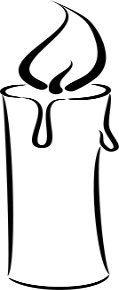 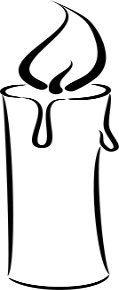 Repair the sentences by putting commas in the correct places.1. The wrapping paper had blue white red and yellow stripes. (Hint: 2 commas for a list)2. The shard the tallest building in Britain is located in London.(Hint: 2 commas for extra information)3. The candle was burning brightly but I could see it was about to go out.(Hint: 1 comma for breaking up a sentence)4. Thomas smiled warmly and said “Good afternoon.”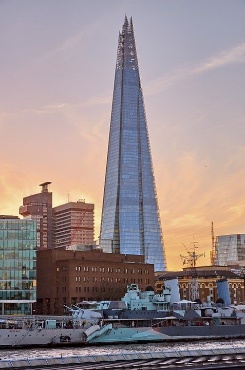 (Hint: 1 comma to show speech)5. Dramatically the song finished with a bang!(Hint: 1 comma for a fronted adverbial)6. Write a list of five things you would need to camp out for the night.Write your list as a sentence.7. Can you add extra information to this sentence using anembedded clause?Laura walked to school.8. Can you use a second clause to extend this sentence?The air was very cold.(Hint: you could start your second clause with ‘but’, ‘so’ or ‘and’.)9. Can you decide what Skye said?Skye frowned and said(Hint: remember that a comma comes before the inverted commas open.)10. Can you use a fronted adverbial to describe how the door slammed?
